Ethics Module: Session 1 Sample Lesson PlanTime: 50-75 minutesKey components of the Moral Moments Project are bold and italicized. Areas of the lesson that address one of the five MMP Essential Elements are listed in purple.Key Question about Ethics: Am I showing what I believe by what I am doing?Lesson Objectives: Students will be able to:Describe why it’s important to discuss ethics in this course contextIdentify the components of The WOMPP Factor and 4Ps and a C and explain their importanceReflect on their observations of themselves as they react to the day’s discussionLesson Preparation:Print and copy, or provide a digital version of, The WOMPP Factor and 4 Ps and a C for each student.Prepare a way to display the reflection prompt included in the sample lesson below (E.g., project on a screen, provide a handout, or write on board prior to class).Instruct students to bring a "journal" or whatever you decide to designate as their personal writing space for this course (optional).Read the faculty User Guide, particularly “How do I Integrate MMP into my Course?” and “Engage your Students in the Conversation.”Consider your classroom set-up and alter it, if possible, to encourage open dialogue and discussion (ovals for small classes, clusters of desks, etc.).Warm up:Consider an icebreaker or introduction activity where students introduce themselves to the class and learn each other’s names.Learning Activities:Community Conversation: Discuss the following with students: Why are we doing this module? Why are ethics important? This will vary by instructor. Optional: Link to Penn State Values.Explain that the fundamental question for the ethics module of the Moral Moments Project is “Am I showing what I believe by what I am doing?”Social Contract – The WOMPP Factor: Introduce WOMPP as a social contract to students.Introduce new terms – 4Ps and a C: These are concepts that influence the ways in which people come to conversations and interactions with others. The combination of the 4Ps are unique to each person. They can influence our assumptions and narrow our ability to appreciate and understand the 4Ps of others. The 4Ps serve as necessary prerequisites for achieving the C: Civility. These definitions will be useful while teaching the course, so introduce them to students and encourage them to think about how they work in their daily experiences of the world. If they can do that, they’ll start figuring out where things, ideas, and people can fall through the cracks of a culture. Read the following questions to students to introduce 4Ps and a C. Ask students to close their eyes and listen and silently reflect on the questions you are about to ask and to keep these questions in mind for future class discussion and reflections. Pause between each question so students have time to think about/reflect on their answers.        Questions: What if we are carrying backpacks full of resistance into every situation?What if we don't even know we are carrying a backpack? Here is a set of questions that might help you "unpack" a backpack or two. It's an opportunity to question yourself in the act of thinking. As we progress through the course, be aware of where and when you meet some interior resistance to an idea or question.How do you understand that resistance? Is it a feeling? A memory? A voice from the past or present? An event that pops up?What exactly does this resistance "do" to your thought process in the present moment? If you become aware of your own resistance to a question or an idea or a new thought, you might have stumbled on an obstacle that keeps you from being open to something new. If you find yourself resisting a question, just stop, take a breath, and figure out where your mind went. Once you figure that out, just say "oh," and move on to the next question. Those "ohs" are worth thinking about later on...like in Reflection 1 (which will be assigned for homework).Introduce students to 4Ps and a C and explain how those terms might help students understand the questions above. Personal Contemplation:You may want to show students a short video (Example: All That We Are) so they have something to focus their thoughts on for the following reflection. Invite students to think for two minutes about the following questions, keeping in mind the 4Ps and a C. What do I know? (Give students something to focus on: E.g., About the world? My peers? Relationships between different groups of people? My relationships with others?)How did I learn it?When did I learn it?Who taught me?Where do I see or hear what I know “happening”?Reflection: Give students 5 minutes to respond to the reflection prompt to write in their "journal" or whatever you have designated as the private reflection space.Reflection Prompt - (Take 5 minutes to write in your journal): “I didn’t know I...”Look for a surprise in your own thinking to the questions above (E.g., “What do I know about the world…?”) and make a note in your journal. You are observing yourself here…so give yourself some time to ponder. Perspective, privilege, prejudice, and purpose are personal and collective. How you and others allow for "difference" of opinion and "difference" in all of its forms and functions is a measure of civility. Community Conversation:Share out: Ask students to share whatever they feel comfortable sharing with the class about their reflection. If no one is talking or the conversation lulls, the following questions work to create conversations: What surprised you? Who inspired you? When were your beliefs challenged? Where were you confused? What new insights did you acquire? Where did you see, read, and/or hear them, and when did you think them? Why? is a follow up to each of the former questions. Homework:Self-assessment and Reflection 1 Assign the first self-assessment and first reflection to students. This is to be completed outside of class time and submitted according to the instructor’s preferences (through Canvas or other LMS, brought to the next class, etc.).Intellectual Inquiry - Read: Read definitions and articles related to ethics.Personal Contemplation – Self-assessment 1 & Reflection 1 Self-assessment 1: Ethics (Pre-assessment) – Complete the self-assessment in the Canvas course space. You will complete the same assessment at the end of the module.Reflection 1: Define and Read: Ethics Reflection 1 - "I thought..." (the full prompt can be found in the Canvas course space or on the Moral Moments website).Modifications:Suggestions and strategies for modifying the lesson plan above.Modifications and considerations for CLASS ACTIVITY:Read to students the poem from “Opening Intentions for the First Day of Class”.Depending on class size, your discussion strategies may vary. You may wish to have students discuss things in small groups before sharing out with the entire class. Alternative discussion strategies include:The snowball method: Have students discuss their thoughts with a single partner, then ask the pairs to join another pair and discuss again, then ask quads join another quad and discuss again, etc. until the whole class is joined in discussion.Think, Pair, Share: Ask students to silently reflect on their own, then share their responses with a partner, then share out with the entire class.Turn and Talk: Ask students to turn and talk to a partner sitting next to/close to them. Discussions do not need to be shared out with the larger group. Concentric Circles: Arrange students in two circles, an inside circle and a larger outside circle. Students on the inside circle should face outward and students on the outside circle should face inward so they face each other, and each student has a partner. After discussing a question/topic with their partners for a minute or two, the inside circle remains stationary and the outside circle rotates (two students to the right, left, etc.) so new partners are formed. Repeat as many times as appropriate with new questions/topics (or use the same question and just ask students to discuss with a new partner).Modifications and considerations for HOMEWORK:Review the reflection scoring rubric with students prior to assigning the homework.Consider altering the number of definitions and articles assigned in Ethics Reflection 1.Add your own resources that are content- or discipline-specific instead of using the ones on the Moral Moments website.Give students a reduced number of articles from which to choose, depending on class size, so at least 2-3 students are reading the same articles/definitions in preparation for the next class discussion.Some students may need additional support to complete the reflection. Be clear about the expectations in the rubric. Explain what is meant by “new information or insight”, “appropriate evidence,” “observations,” and “application to personal life or the community.” Be clear about your expectations for the length and content of the reflection. (i.e. You could restrict it to a few paragraphs or a page or two).Break down the larger questions into smaller parts and give examples. Limit the number of definitions and articles to 1-2 per student. Ask students to review the articles/definitions at the end of class in small groups prior to assigning the homework.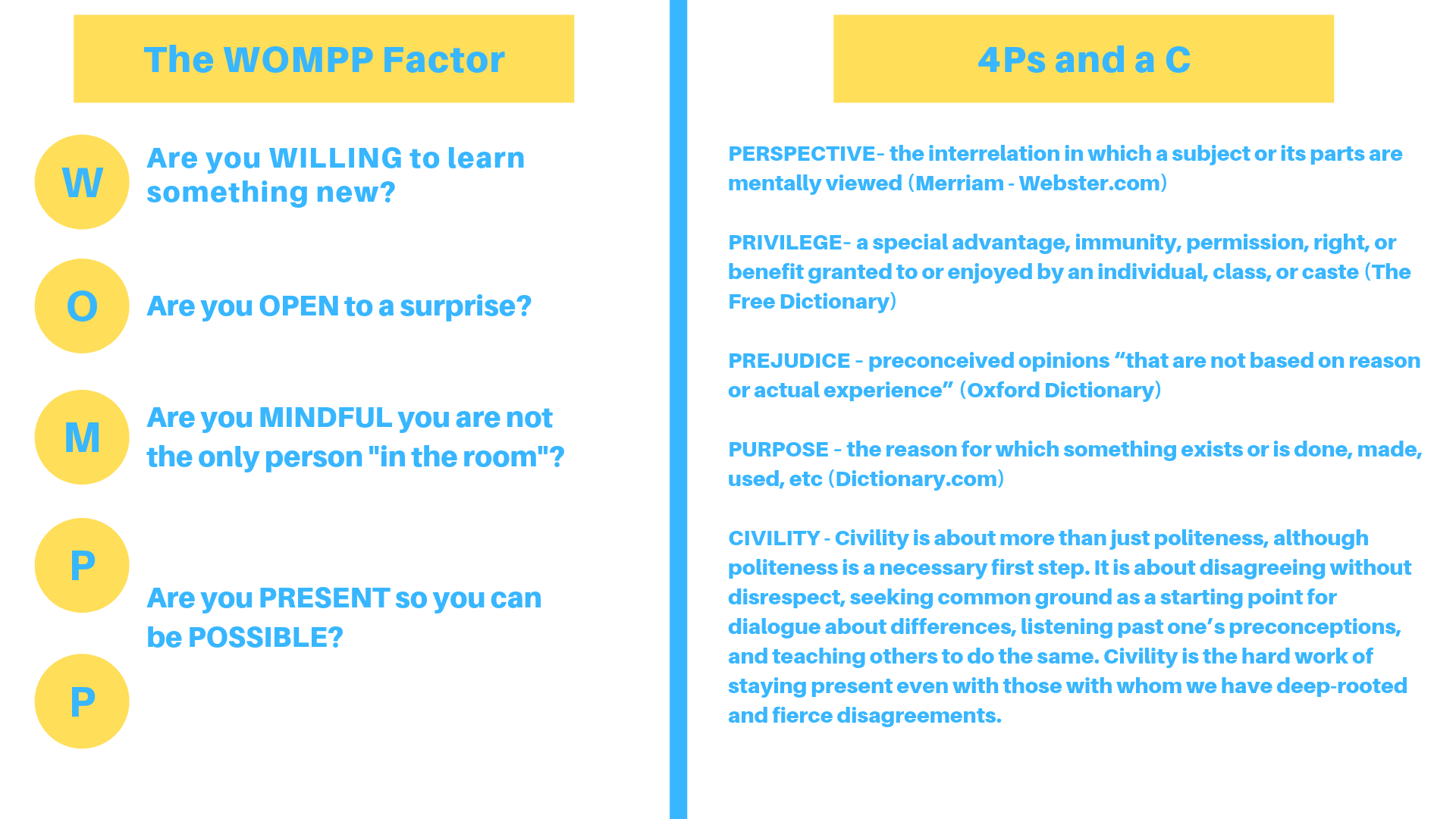 